GUÍA FORMATIVA Nº 9 DE HISTORIA, GEOGRAFÍA Y CIENCIAS SOCIALES INSTRUCCIONES GENERALES:Desarrolle la guía de manera individual.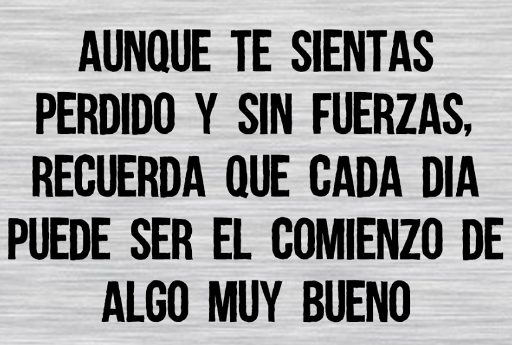 Escriba con letra clara y legible, cuidando los aspectos gramaticales (ortografía y redacción).Está permitido el uso de material de apoyo (libros, cuadernos, otros), dispositivos móviles y/o tecnológicos, para facilitar tu proceso de enseñanza-aprendizaje. La guía puede ser resuelta a través de las siguientes opciones:Confeccionar un documento Word con tu Nombre, Curso, Fecha, Nº de la Guía y las respectivas preguntas con sus repuestas. Dicho archivo debe ser enviado al correo electrónico del docenteDesarrollar en su cuaderno, sacar fotos de sus respuestas y enviarlas al correo electrónico del docente.Si no posee internet, desarrolle la guía en su cuaderno y cuando volvamos a clases presenciales, serán revisadas. Ante cualquier consulta sobre las guías, contactar de Lunes a Viernes al profesor vía correo electrónico (mparraguez@sanfernandocollege.cl) en los siguientes horarios: Jornada de Mañana: desde las 09:00 a 13:00 horas Jornada de Tarde: desde las 15:00 a 18:00 horas.FUENTE Nº1: EL IMPACTO DE LA GRAN DEPRESIÓN EN CHILESi bien las primeras perturbaciones en la economía latinoamericana durante el siglo XX se experimentaron como efecto de la Primera Guerra Mundial, fue la Gran Depresión la que alteró el curso del modelo económico del continente y de Chile. Las consecuencias inmediatas de este acontecimiento fue la disminución de la demanda por parte de los países industrializados afectados, principalmente Estados Unidos, lo que se tradujo en la caída de los precios de las materias primas. Sin embargo, el efecto más importante de los desequilibrios económicos, políticos y sociales generados por la crisis de 1929 fue el impulso de un modelo de “crecimiento hacia adentro” que adquirió especial importancia a partir de la década de 1940.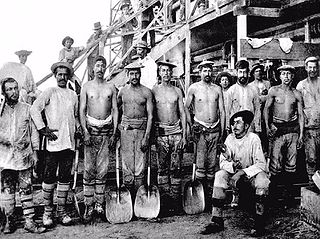 Los efectos de la crisis: En Chile la tasa de desempleo superó el 20 % de la fuerza de trabajo, se generó un grave déficit fiscal y el gobierno tuvo escasas posibilidades de acceder al crédito externo, por lo que fue necesario restringir el gasto público y aumentar las tarifas aduaneras. El  cierre de las salitreras y la paralización de la producción agrícola provocaron la emigración hacia las ciudades, las que se vieron atiborradas de nuevos habitantes sin hogar ni recursos para sobrevivir, y se multiplicaron los albergues y los obreros sin trabajo.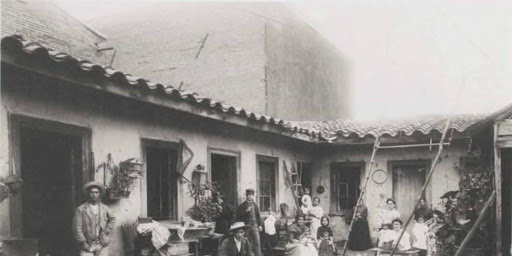 La respuesta del Estado: El Estado y los principales actores económicos chilenos aplicaron medidas que transformaron el escenario económico y social a lo largo del siglo XX. Con esto se dio inicio a una estrategia de desarrollo basada en la industrialización, en la que el aparato estatal asumió un rol clave y se transformó en el principal impulsor del desarrollo y la modernización del país.FUENTE Nº2: EL NUEVO ROL ECONÓMICO DEL ESTADO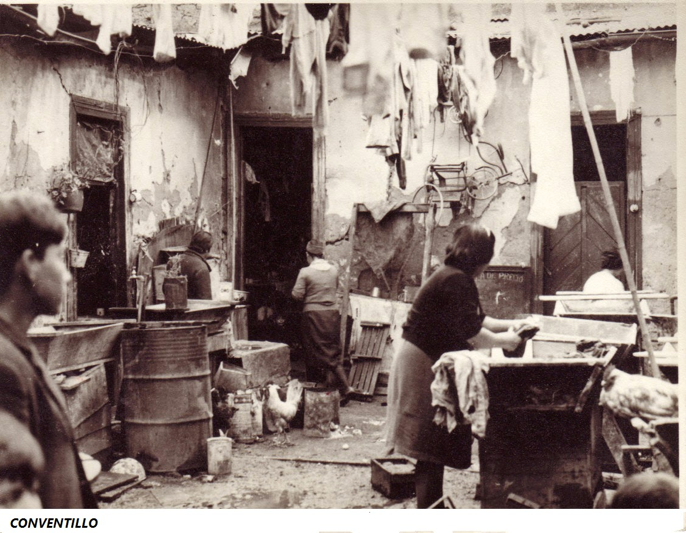 Los primeros cambios en la redefinición del Estado: La acción económica estatal se concentraba en el cobro de impuestos, en especial sobre algunas exportaciones. Sin embargo, la inversión social para satisfacer las necesidades de los más desvalidos era muy reducida. La gestión de establecimientos como hospitales, escuelas públicas y hospicios estaba principalmente a cargo de órdenes religiosas y asociaciones filantrópicas, subsidiadas por el Estado. Los sucesivos gobiernos de la primera mitad del siglo XX buscaron consolidar un aparato estatal capaz de impulsar un desarrollo económico más integral y de responder a las necesidades de la población.Los aportes del gasto fiscal: El Estado se dotó de una legislación y de instituciones enfocadas en la protección de los más pobres, como el Patronato Nacional de la Infancia o el Ministerio de Bienestar Social, lo que significó que el gasto social creciera de forma muy significativa. Esta tendencia puede ser comprendida como un aumento del rol del Estado en la economía nacional a través del gasto fiscal.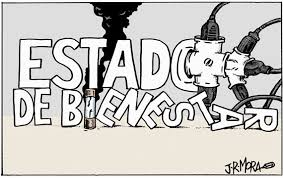 El crecimiento del sistema burocrático: Del mismo modo, el número de personas empleadas directamente por el Estado creció notoriamente. Desde la década de 1930, el aparato estatal aumentó con la formación de nuevos ministerios y servicios que tenían funciones como fiscalizar el cumplimiento de las leyes sociales. En 1925, los funcionarios estatales eran poco más de veinticinco mil personas, pasando a cuarenta mil en 1935 y a más de sesenta y dos mil en 1945. Entre ellos destacaban profesores y profesoras, trabajadores y trabajadoras, además de hombres y mujeres profesionales de la salud, la gran mayoría perteneciente a sectores medios de la sociedad. 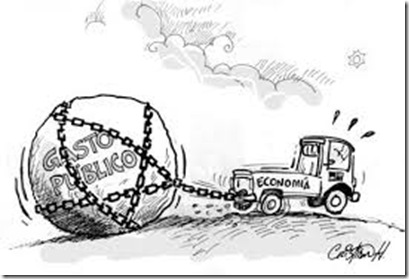 En conclusión, a partir de la década de 1920, y con mayor fuerza desde los gobiernos radicales (1938-1952), el Estado se preocupó del diseño e implementación de diferentes políticas sociales como un nuevo código laboral, el aumento de la cobertura escolar, la expansión de una red hospitalaria en gran parte del territorio de Chile, así como de instituciones orientadas a la protección de la infancia y la maternidad, entre otras. En esto, la sociedad civil y la Iglesia Católica también contribuyeron mediante la fundación de instituciones de beneficencia como el Hogar de Cristo (1944).RESPONDE LAS SIGUIENTES INTERROGANTES:Busca información en el siguiente link (http://www.memoriachilena.gob.cl/602/w3-article-679.html), y explica 6 características de la cuestión social en Chile. Argumenta tu respuesta (6 pts.) Según la Fuente Nº1 y Nº2, crea un cuadro comparativo sobre el impacto de la gran depresión en Chile y el nuevo rol del Estado, con 7 características para c/u. Argumenta tu respuesta (14 pts.)Nombre y ApellidoNombre y ApellidoNombre y ApellidoNº de ListaCalificaciónCursoFechaPuntaje TotalPuntaje Obtenido2º Medio D-E-F20 puntosObjetivo de AprendizajeObjetivo de AprendizajeHabilidadesHabilidadesOA6: Analizar las principales transformaciones económicas, políticas y sociales que siguieron a la Gran Depresión en Chile, considerando el fin de la riqueza del salitre y del modelo de crecimiento hacia afuera, la redefinición del rol del Estado como promotor de la industrialización (ISI, CORFO) y del bienestar social (por ejemplo, escolarización, salud, vivienda y previsión), y la creciente participación de Estados Unidos en la economía local.OA6: Analizar las principales transformaciones económicas, políticas y sociales que siguieron a la Gran Depresión en Chile, considerando el fin de la riqueza del salitre y del modelo de crecimiento hacia afuera, la redefinición del rol del Estado como promotor de la industrialización (ISI, CORFO) y del bienestar social (por ejemplo, escolarización, salud, vivienda y previsión), y la creciente participación de Estados Unidos en la economía local.Conocer, Aplicar, Analizar, Fundamentar y EvaluarConocer, Aplicar, Analizar, Fundamentar y EvaluarContenidoContenidoCorreo Electrónico DocenteCorreo Electrónico DocenteHorario de Atención Impacto de la gran depresión en Chile y el nuevo rol del Estado. Impacto de la gran depresión en Chile y el nuevo rol del Estado. mparraguez@sanfernandocollege.cl mparraguez@sanfernandocollege.cl Mañana: 09:00-13:00 Tarde: 15:00-18:00